Dokumentation NaturparkschuleGrundschule Goddelheim und Naturpark Kellerwald Edersee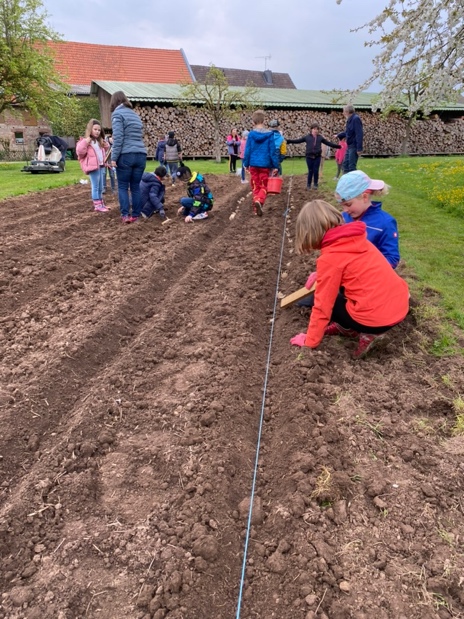 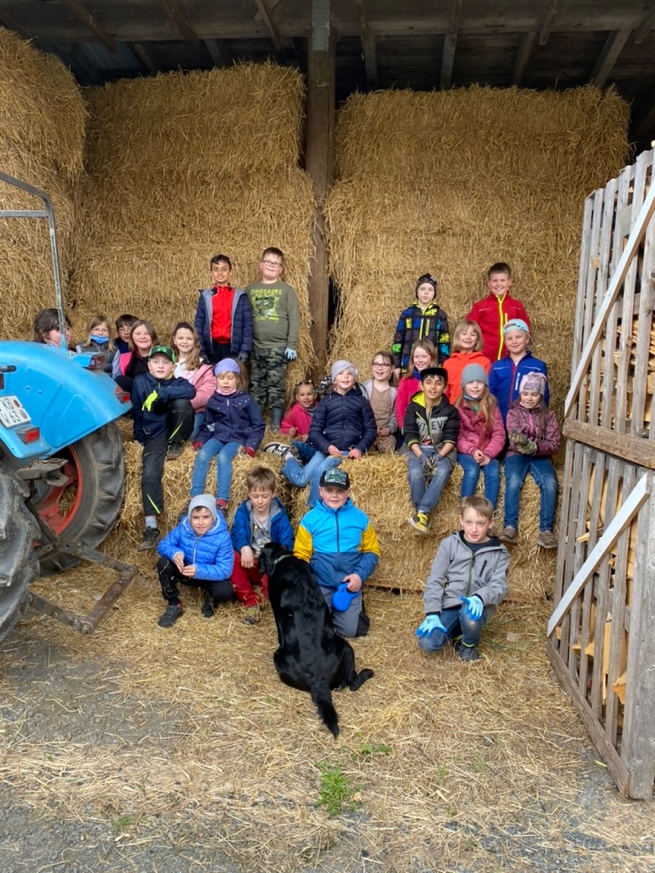 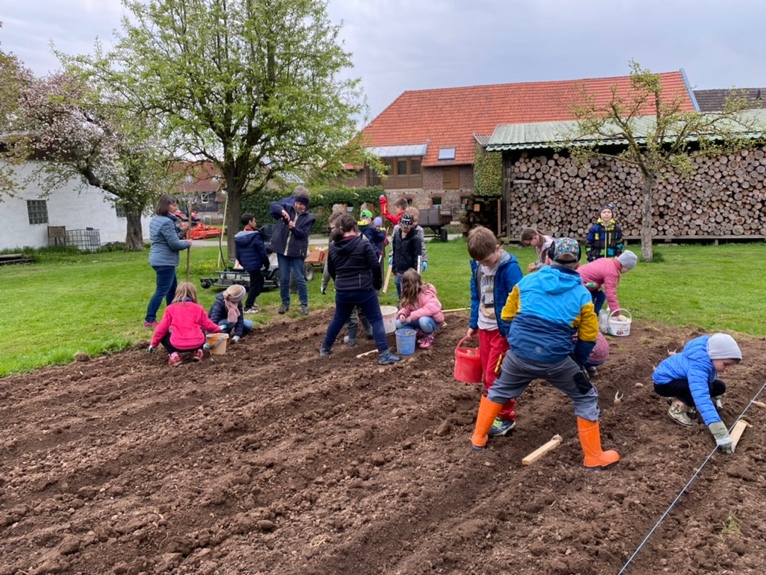 Veranstaltung/
Projekt:  Kartoffeln einpflanzenKlasse:2aDatum: 04. Mai 2022Ort:Lichtenfels-Goddelsheim, Hof von Familie StraubeLehrkraft:Dania GrandtKooperationspartner/Naturparkführer:Familie StraubeBeschreibung: Familie Straube lud uns auf ihren Hof ein, um dort gemeinsam Kartoffeln zu pflanzen. Nach einer kurzen Einweisung waren alle Kinder fleißig dabei, die Kartoffeln richtig in die Erde zu bringen. Nun heißt es warten bis zur Ernte im Spätsommer.Familie Straube lud uns auf ihren Hof ein, um dort gemeinsam Kartoffeln zu pflanzen. Nach einer kurzen Einweisung waren alle Kinder fleißig dabei, die Kartoffeln richtig in die Erde zu bringen. Nun heißt es warten bis zur Ernte im Spätsommer.